NCTS-POS12（4G／128G）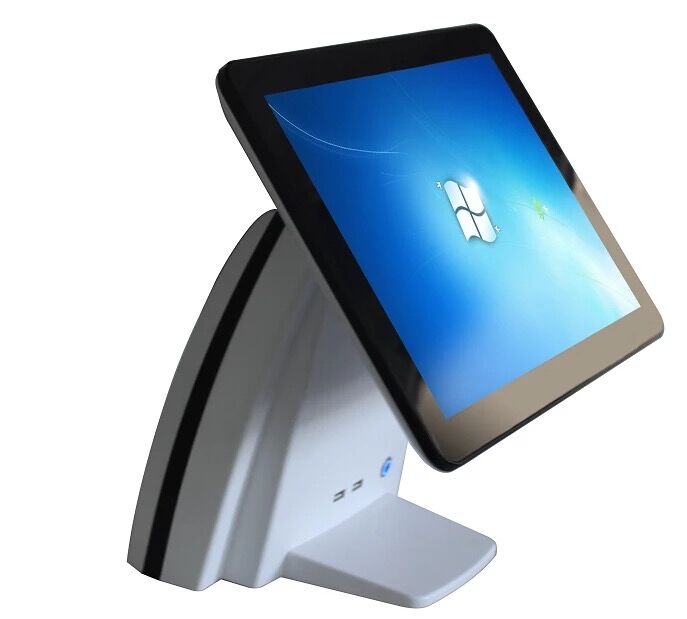 Configuration（MODEL: NCTS-POS12）Configuration（MODEL: NCTS-POS12）Cabinet size365mm(W)*340mm(L)*280mm(H)Main BoardIndustrial POS motherboard- Intel 1900CPUDual-core ProcessorMemoryDDR3 4GHard Disk128G SSDPower250W/220V/110V ATX Power supplyInterface1 PS/2 mouse & 1 PS/2 keyboard，1 Parallel port，6 USB ports，1 LAN port，1 VGA port，1 Serial port1 Audio output1 Audio inputMonitor15'' TOUCH TFT LCD ELO5 Resistive touch panel--Resolution:1024*768Printer(optional)58mm thermal printer(Optional:76mm dot-matrix printer, or 80mm thermal with auto-cutter printer)POS keyboard(optional)KB-101 keyboard(Optional keyboard with magcard reader track2+3, or programmable keyboard with magcard reader track2+3)Cash drawer(optional)Cash DrawerBar code scanner(optional)CCD bar code scanner or Laser bar code scanner/2D ScannerCustomer displayLED 8N,8digitsMagcard reader, writer(optional)Track1+2+3,USB port or PS2 port or Serial portIC card reader, writer(optional)Contact or ContactlessPassword Keyboard（optional）With LED or without LED